                       فرم مصاحبه کتبی کاندیداتوری هیات عالی نظارت                       تاریخ: 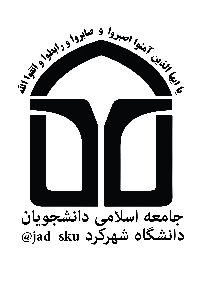                                                                                                                                                                   اتحادیه جامعه اسلامی دانشجویان     «عزیزان من! به اینکه با نام اسلام در محیط جوان دانشجویی فعالیت می کنید، افتخار کنید» (حضرت آقا)- سوابق فعالیت های خود را در جامعه اسلامی دانشجویان شرح دهید.اینجانب                                   ضمن مطالعه دقیق اساسنامه جامعه اسلامی دانشجویان شهرکرد و پذیرش اصول و مبانی فکری این تشکل و آگاهی از شرایط کاندیداتوری برای عالی نظارت و هچنین تایید کلیه مطالب این برگه، تقاضای کاندیداتوری در هیئت عالی نظارت تشکل جامعه اسلامی دانشجویان در انتخابات 1399 را اعلام می دارم.نام و نام خانوادگی:تاریخ:امضاء:نام و نام خانوادگی: نام و نام خانوادگی: نام و نام خانوادگی: نام پدر:تاریخ تولد:تاریخ تولد:شماره شناسنامه:شماره شناسنامه:نام دانشگاه:نام دانشگاه:نام دانشگاه:سال ورود به دانشگاه:سال ورود به دانشگاه:رشته تحصیلی:رشته تحصیلی:رشته تحصیلی:مقطع تحصیلی:شماره دانشجویی:شماره دانشجویی:شماره دانشجویی:شماره دانشجویی:مقطع قبلی:مقطع قبلی:دانشگاه قبلی(مدرسه):تعداد واحد باقی مانده:تعداد واحد باقی مانده:تعداد واحد باقی مانده:تاریخ فارق التحصیلی:تاریخ فارق التحصیلی:تلفن تماس ضروری (همراه) :تلفن تماس ضروری (همراه) :تلفن تماس ضروری (همراه) :تلفن منزل:تلفن منزل:آدرس منزل:آدرس منزل:آدرس منزل:آدرس منزل:آدرس منزل:آدرس منزل:تلفن خوابگاه: (درصورت خوابگاهی بودن)تلفن خوابگاه: (درصورت خوابگاهی بودن)تلفن خوابگاه: (درصورت خوابگاهی بودن)تلفن خوابگاه: (درصورت خوابگاهی بودن)تلفن خوابگاه: (درصورت خوابگاهی بودن)آدرس خوابگاه:آدرس خوابگاه:آدرس خوابگاه:نظر هیئت عالی نظارت: